Bellwork for the week of Sept 25-299/25:Grammar textbook pg. 394 Exercise 3Must come into the classroom to see the bellwork.9/26-9/27:M.U.G. Shot 5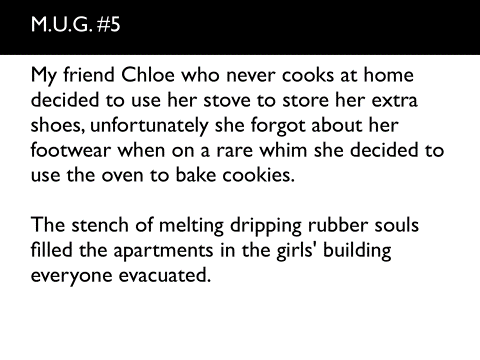 9/28-9/29:Lit Term 5 Video:https://www.educreations.com/lesson/view/litterm5tpt/9218780/?s=PoPOrB&ref=linkWatch and take notes.